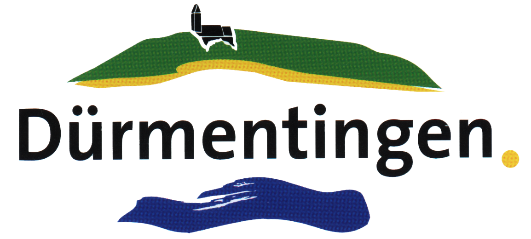 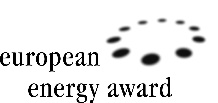 Vorläufige Anmeldung KinderkrippeBitte beachten Sie, dass es sich bei der Krippe um ein Angebot für Kinder zwischen dem ersten und dem dritten Lebensjahr handelt. Es handelt sich hierbei um eine vorläufige Anmeldung/Interessensbekundung. Geben Sie diese bitte bis spätestens 15. Mai 2024 für den Zeitraum November 2024 bis April 2025 in einem der Kindergärten, bei der Gemeindeverwaltung oder ausgefüllt und unterschrieben per E-Mail an bkoch@duermentingen.de ab. Für den Zeitraum Mai bis Oktober 2025 bitte bis spätestens 15. November 2024. Folgende Kriterien gelten für die Platzvergabe:WohnortAlleinerziehend und berufstätigBeide Elternteile berufstätigAlter GeschwisterbonusAb dem dritten Lebensjahr ist der Wechsel in einen anderen Kindergarten notwendig. Bitte füllen Sie hierzu rechtzeitig den Anmeldebogen im Rahmen des zentralen Anmeldeverfahrens der Kindergärten in der Gemeinde aus.Name, Vorname des Kindes _________________________________________________________Geburtstag des Kindes _____________________________________________________________Name, Vorname der Mutter _________________________________________________________Name, Vorname des Vaters _________________________________________________________Adresse _________________________________________________________________________Telefonnummer ___________________________________________________________________E-Mail __________________________________________________________________________Geschwisterkind bereits in Einrichtung ________________________________________________Gewünschtes Aufnahmedatum ______________________________________________	__________________________Datum	UnterschriftMit Ihrer Unterschrift bestätigen Sie Ihr Einverständnis in die Erhebung, Verarbeitung und Nutzung der genannten Daten für die Kindergartenanmeldung.Betreuungsangebot für Kinder von 1 bis 3 Jahren Bitte gewünschtes Betreuungsangebot ankreuzen.Kinderkrippe in der SchuleBitte beachten Sie, dass das Platzsharing nur in einem begrenzten Rahmen angeboten wird. Es muss gewährleistet sein, dass maximal ein geringer Unterschied in der Zahl der betreuten Kinder entsteht, da das Personal in der ganzen Woche vorgehalten werden muss und das Betreuungsangebot für möglichst viele offen stehen soll.Betreuungsangebot BetreuungszeitVerlängerte Öffnungszeiten IMontag bis Freitag 07.00 Uhr bis 13.00 Uhrmit Möglichkeit zum MittagessenPlatzsharing I 2 TageMontag und Dienstag 07:00 Uhr bis 13:00 Uhr mit Möglichkeit zum MittagessenPlatzsharing I 3 TageMittwoch bis Freitag 07:00 Uhr bis 13:00 Uhrmit Möglichkeit zum MittagessenVerlängerte Öffnungszeiten IIMontag bis Freitag 07.00 Uhr bis 14.00 Uhrmit MittagessenPlatzsharing II 2 TageMontag und Dienstag 07:00 Uhr bis 14:00 Uhr mit MittagessenPlatzsharing II 3 TageMittwoch bis Freitag 07:00 Uhr bis 14:00 Uhr mit Mittagessen